ОП.05ПРОГРАММА УЧЕБНОЙ ДИСЦИПЛИНЫ ОП.05 ФИЗИЧЕСКАЯ КУЛЬТУРА2019 год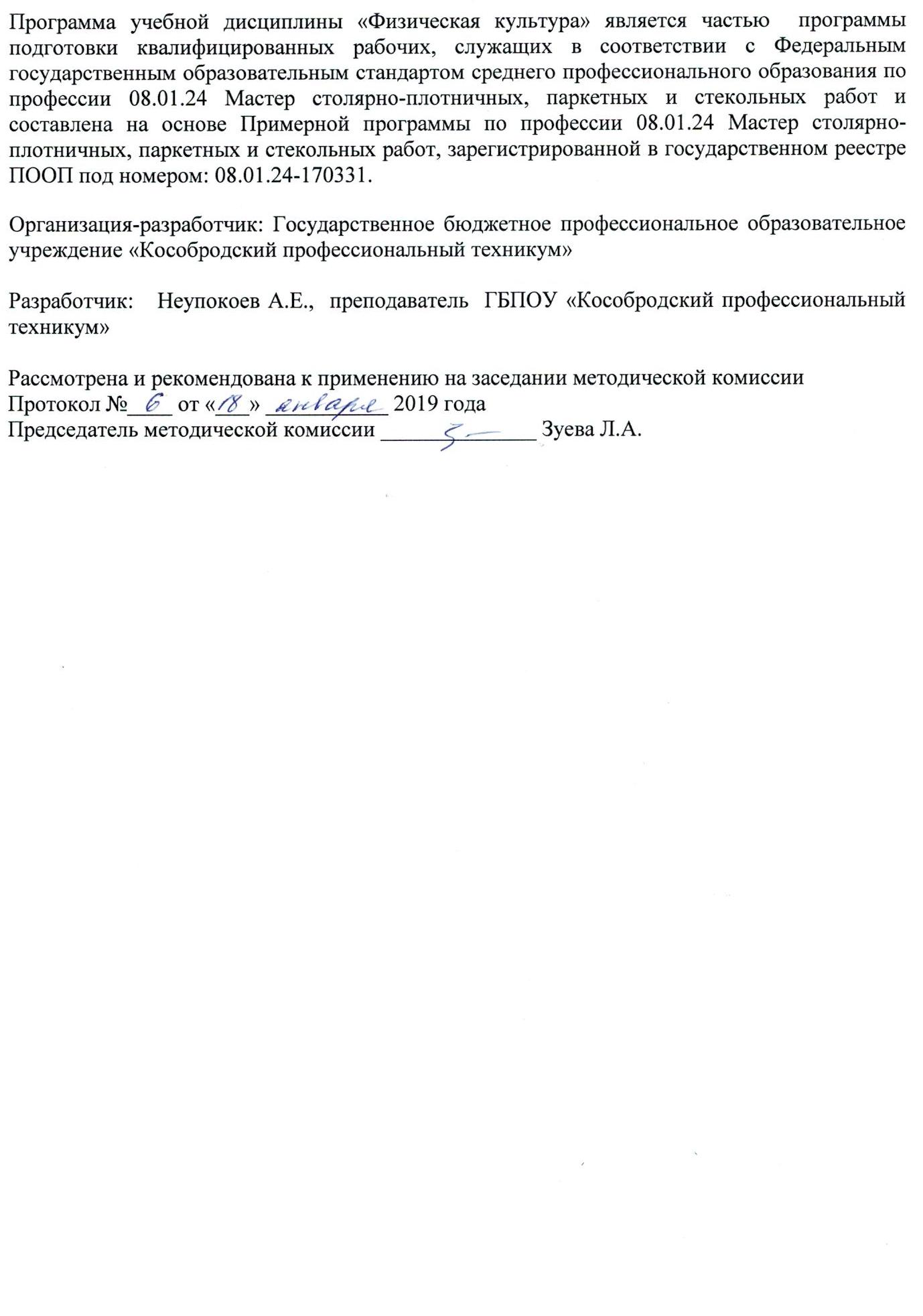 СОДЕРЖАНИЕ1.ОБЩАЯ ХАРАКТЕРИСТИКА ПРОГРАММЫ УЧЕБНОЙ ДИСЦИПЛИНЫФИЗИЧЕСКАЯ КУЛЬТУРА1.1. Область применения рабочей  программы	 Рабочая программа учебной дисциплины является частью  основной профессиональной образовательной программы в соответствии с ФГОС СПО по профессии 08.01.24 Мастер столярно-плотничных, паркетных и стекольных работ.1.2. Место дисциплины в структуре основной профессиональной образовательной программы: дисциплина входит в общепрофессиональный цикл. Учебная дисциплина «Физическая культура» наряду с учебными дисциплинами общепрофессионального цикла обеспечивает формирование общих и профессиональных компетенций для дальнейшего освоения профессиональных модулей.  1.3. Цель и планируемые результаты освоения учебной дисциплины:2. СТРУКТУРА И ПРИМЕРНОЕ СОДЕРЖАНИЕ УЧЕБНОЙ ДИСЦИПЛИНЫ2.1. Объем учебной дисциплины и виды учебной работытематический план и содержание учебной дисциплины УСЛОВИЯ РЕАЛИЗАЦИИ ПРОГРАММЫ УЧЕБНОЙ ДИСЦИПЛИНЫ3.1. Образовательная организация для реализации учебной дисциплины "Физическая культура" должна располагать спортивной инфраструктурой, обеспечивающей проведение всех видов практических занятий, предусмотренных учебным планом	3.2. Информационное обеспечение реализации программыПечатные издания1. Бишаева А.А. Физическая культура: учебник для студ. учреждений сред.проф. образования. — М., 2014.4. Контроль и оценка результатов освоения УЧЕБНОЙ ДИСЦИПЛИНЫстр.ПАСПОРТ РАБОЧЕЙ  ПРОГРАММЫ УЧЕБНОЙ ДИСЦИПЛИНЫ4СТРУКТУРА и содержание УЧЕБНОЙ ДИСЦИПЛИНЫ5условия реализации  учебной дисциплины8Контроль и оценка результатов Освоения учебной дисциплины8Код ПК, ОКУменияЗнанияОК 08Использовать физкультурно-оздоровительную деятельность для укрепления здоровья, достижения жизненных и профессиональных целей;применять рациональные приемы двигательных функций в профессиональной деятельности;пользоваться средствами профилактики перенапряжения характерными для данной профессии Роль физической культуры в общекультурном, профессиональном и социальном развитии человека;основы здорового образа жизни;условия профессиональной деятельности и зоны риска физического здоровья для профессии;средства профилактики перенапряженияВиды учебной работыОбъём часовОбъем образовательной нагрузки40в том числе: в том числе: теоретическое обучение6практические занятия30Самостоятельная работа-Консультации-Промежуточная аттестация                                                                                           4Промежуточная аттестация                                                                                           4Наименование разделов и темСодержание учебного материала и формы организации деятельности обучающихсяСодержание учебного материала и формы организации деятельности обучающихсяСодержание учебного материала и формы организации деятельности обучающихсяОбъем часовОбъем часовКоды компетенций, формированию которых способствует элемент программы1222334Тема 1.1.Общие сведения о значении физической культуры в профессиональной деятельностиСодержание Содержание Содержание 66Тема 1.1.Общие сведения о значении физической культуры в профессиональной деятельности1.Значение физической культуры в профессиональной деятельности. Взаимосвязь физической культуры и получаемой профессииЗначение физической культуры в профессиональной деятельности. Взаимосвязь физической культуры и получаемой профессии11ОК 08.Тема 1.1.Общие сведения о значении физической культуры в профессиональной деятельности2.Характеристика и классификация упражнений с профессиональной направленностью. Физические упражнения, направленные на развитие и совершенствование профессионально важных физических качеств и двигательных навыков. Понятия о теории тестов и оценок физической подготовленностиХарактеристика и классификация упражнений с профессиональной направленностью. Физические упражнения, направленные на развитие и совершенствование профессионально важных физических качеств и двигательных навыков. Понятия о теории тестов и оценок физической подготовленности11ОК 08.Тема 1.1.Общие сведения о значении физической культуры в профессиональной деятельности3.Формы, методы и условия, способствующие совершенствованию психофизиологических функций организма. Формы и методы совершенствования психофизиологических функций организма необходимых для успешного освоения профессии Мастер отделочных строительных работ. Применение приемов самоконтроля: пульс, ЧСС, внешние признаки утомляемости при выполнении физических упражненийФормы, методы и условия, способствующие совершенствованию психофизиологических функций организма. Формы и методы совершенствования психофизиологических функций организма необходимых для успешного освоения профессии Мастер отделочных строительных работ. Применение приемов самоконтроля: пульс, ЧСС, внешние признаки утомляемости при выполнении физических упражнений11ОК 08.Тема 1.1.Общие сведения о значении физической культуры в профессиональной деятельности4.-6.Практическая работа «Выполнение упражнений на развитие устойчивости при выполнении работ на высоте и узкой опоре»Практическая работа «Выполнение упражнений на развитие устойчивости при выполнении работ на высоте и узкой опоре»33ОК 08.Тема 1.2.Основы здорового образа жизниСодержание Содержание Содержание 5Тема 1.2.Основы здорового образа жизни1.1.Психическое здоровье и спорт. Сохранение психического здоровья средствами физической культуры. Комплекс упражнений для снятия психоэмоционального напряжения.1ОК 08.ОК 08.Тема 1.2.Основы здорового образа жизни2.2.Практическая работа «Упражнения на развитие выносливости»1ОК 08.ОК 08.Тема 1.2.Основы здорового образа жизни3.3.Практическая работа «Упражнения на развитие выносливости»1ОК 08.ОК 08.Тема 1.2.Основы здорового образа жизни4.4.Практическая работа «Воспитание устойчивости организма к воздействиям неблагоприятных гигиенических производственных факторов труда».1ОК 08.ОК 08.Тема 1.2.Основы здорового образа жизни5.5.Практическая работа «Воспитание устойчивости организма к воздействиям неблагоприятных гигиенических производственных факторов труда».1Тема 1.3.Физкультурно-оздоровительные мероприятия для укрепления здоровья, достижения жизненных и профессиональных целейСодержание учебного материалаСодержание учебного материалаСодержание учебного материала25Тема 1.3.Физкультурно-оздоровительные мероприятия для укрепления здоровья, достижения жизненных и профессиональных целей1.1.Применение общих и профессиональных компетенций для достижения жизненных и профессиональных целей. Упражнения, способствующие развитию группы мышц участвующих в выполнении профессиональных навыков.2ОК 08.ОК 08.Тема 1.3.Физкультурно-оздоровительные мероприятия для укрепления здоровья, достижения жизненных и профессиональных целей2.2.Практическая работа «Кросс по пересеченной местности».1ОК 08.ОК 08.Тема 1.3.Физкультурно-оздоровительные мероприятия для укрепления здоровья, достижения жизненных и профессиональных целей3.3.Практическая работа «Бег на 150 м в заданное время».1ОК 08.ОК 08.Тема 1.3.Физкультурно-оздоровительные мероприятия для укрепления здоровья, достижения жизненных и профессиональных целей4.4.Практическая работа «Прыжки в длину способом «согнув ноги»».1ОК 08.ОК 08.Тема 1.3.Физкультурно-оздоровительные мероприятия для укрепления здоровья, достижения жизненных и профессиональных целей5.5.Практическая работа «Метание гранаты в цель».1ОК 08.ОК 08.Тема 1.3.Физкультурно-оздоровительные мероприятия для укрепления здоровья, достижения жизненных и профессиональных целей6.6.Практическая работа «Метание гранаты на дальность».1ОК 08.ОК 08.Тема 1.3.Физкультурно-оздоровительные мероприятия для укрепления здоровья, достижения жизненных и профессиональных целей7.7.Практическая работа «Челночный бег 3х10».1ОК 08.ОК 08.Тема 1.3.Физкультурно-оздоровительные мероприятия для укрепления здоровья, достижения жизненных и профессиональных целей8.8.Практическая работа «Прыжки на различные отрезки длинны».1ОК 08.ОК 08.Тема 1.3.Физкультурно-оздоровительные мероприятия для укрепления здоровья, достижения жизненных и профессиональных целей9.9.Практическая работа «Выполнение максимального количества элементарных движений».1ОК 08.ОК 08.Тема 1.3.Физкультурно-оздоровительные мероприятия для укрепления здоровья, достижения жизненных и профессиональных целей10.10.Практическая работа «Опорные прыжки через гимнастического козла и коня».1ОК 08.ОК 08.Тема 1.3.Физкультурно-оздоровительные мероприятия для укрепления здоровья, достижения жизненных и профессиональных целей11.11.Практическая работа «Упражнения на снарядах».1ОК 08.ОК 08.Тема 1.3.Физкультурно-оздоровительные мероприятия для укрепления здоровья, достижения жизненных и профессиональных целей12.12.Практическая работа «Прыжки с гимнастической скакалкой за заданное время».1ОК 08.ОК 08.Тема 1.3.Физкультурно-оздоровительные мероприятия для укрепления здоровья, достижения жизненных и профессиональных целей13.13.Практическая работа «Ходьба по гимнастическому бревну».1ОК 08.ОК 08.Тема 1.3.Физкультурно-оздоровительные мероприятия для укрепления здоровья, достижения жизненных и профессиональных целей14.14.Практическая работа «Упражнения с гантелями».1ОК 08.ОК 08.Тема 1.3.Физкультурно-оздоровительные мероприятия для укрепления здоровья, достижения жизненных и профессиональных целей15.15.Практическая работа «Упражнения на гимнастической скамейке».1ОК 08.ОК 08.Тема 1.3.Физкультурно-оздоровительные мероприятия для укрепления здоровья, достижения жизненных и профессиональных целей16.16.Практическая работа «Акробатические упражнения».1ОК 08.ОК 08.Тема 1.3.Физкультурно-оздоровительные мероприятия для укрепления здоровья, достижения жизненных и профессиональных целей17.17.Практическая работа «Упражнения в балансировании».1ОК 08.ОК 08.Тема 1.3.Физкультурно-оздоровительные мероприятия для укрепления здоровья, достижения жизненных и профессиональных целей18.18.Практическая работа «Упражнения на гимнастической стенке».1ОК 08.ОК 08.Тема 1.3.Физкультурно-оздоровительные мероприятия для укрепления здоровья, достижения жизненных и профессиональных целей19.19.Практическая работа «Преодоление полосы препятствий».1ОК 08.ОК 08.Тема 1.3.Физкультурно-оздоровительные мероприятия для укрепления здоровья, достижения жизненных и профессиональных целей20.20.Практическая работа «Выполнение упражнений на развитие быстроты движений».1ОК 08.ОК 08.Тема 1.3.Физкультурно-оздоровительные мероприятия для укрепления здоровья, достижения жизненных и профессиональных целей21.21.Практическая работа «Выполнение упражнений на развитие быстроты реакции».1ОК 08.ОК 08.Тема 1.3.Физкультурно-оздоровительные мероприятия для укрепления здоровья, достижения жизненных и профессиональных целей22.22.Практическая работа «Выполнение упражнений на развитие частоты движений».1ОК 08.ОК 08.Тема 1.3.Физкультурно-оздоровительные мероприятия для укрепления здоровья, достижения жизненных и профессиональных целей23.23.Практическая работа «Броски мяча в корзину с различных расстояний».1ОК 08.ОК 08.24.24.Практическая работа «Броски мяча в корзину с различных расстояний».1Промежуточная аттестацияПромежуточная аттестацияПромежуточная аттестацияПромежуточная аттестация4Всего:Всего:Всего:40Результаты обученияКритерии оценкиМетоды оценкиУмения:Использовать физкультурно-оздоровительную деятельность для укрепления здоровья, достижения жизненных и профессиональных целей;применять рациональные приемы двигательных функций в профессиональной деятельности;пользоваться средствами профилактики перенапряжения характерными для данной профессии Выполнение упражнений, способствующих развитию группы мышц участвующих в трудовой деятельности;сохранение и укрепление здоровья посредством использования средств физической культуры;поддержание уровня физической подготовленности для успешной реализации профессиональной деятельностиОценка результатов выполнения практической работыЗнания Роль физической культуры в общекультурном, профессиональном и социальном развитии человека;основы здорового образа жизни;условия профессиональной деятельности и зоны риска физического здоровья для профессии;средства профилактики перенапряженияПеречисление физических упражнений, направленных на развитие и совершенствование профессионально важных физических качеств и двигательных навыков;перечисление критериев здоровья человека;характеристика неблагоприятных гигиенических производственных факторов труда;перечисление форм и методов совершенствования психофизиологических функций организма необходимых для успешного освоения профессии;представление о взаимосвязи физической культуры и получаемой профессии;представление о профессиональных заболеваниях;представление о медико-гигиенических средствах восстановления организмаТестирование